航天学院2024年博士研究生招生 “申请-考核”制实施方案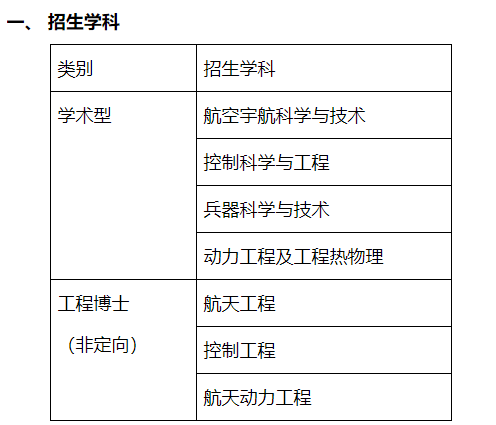 二、报考条件1.拥护中国共产党的领导，愿意为社会主义现代化建设服务，品德良好，遵纪守法。2.具有下列学位之一的人员：（1）已获硕士学位并取得硕士学位证书的人员；（2）应届硕士毕业生（最迟须在入学前取得硕士学位证书），获得国外硕士学位的人员入学前必须取得教育部留学服务中心出具的《国（境）外学历学位认证书》。3.身体和心理健康状况符合我校规定。4. 以同等学力身份报考的考生需同时满足以下条件：获得学士学位6年及以上（从获得学士学位之日算起到博士生入学之日）；已修完与博士报考专业相关的硕士研究生课程（由学校研究生管理部门出具成绩证明）；以第一或第二作者（完成人）身份在国内外核心期刊上发表过与博士报考专业相关的2篇学术论文；获得过省部级以上科研奖励，一般应具有副高以上职称（或相当职称）；经我校审核确认已达到与硕士毕业生同等学力的人员。每位博士生导师每年最多只能招收1名以同等学力身份报考的考生。5.有两名报考学科专业领域内的教授的书面推荐意见，其中一位原则上应为申请人的硕士导师（该导师如为副教授或相当专业技术职称亦可）。6.须征得考生所在单位人事部门同意。7.考生报考前应与所报导师取得联系，了解导师科研方向与招生指标，并征询导师意见。三、报名流程（一） 网上报名报名网址：https://yzb.nwpu.edu.cn/网上报名时间：3月12日—3月28日12：00修改网报材料时间：4月1日9：00—4月2日24：00网上缴费时间：4月1日9：00—4月3日12：00考生网报前请仔细阅读《西北工业大学“申请-考核”制考生端操作手册》（见附件）。考生须于2024年3月12日—3月28日12：00期间登录“西北工业大学研究生招生信息网” （https://yzb.nwpu.edu.cn/），进入博士网上报名系统，选择“2024年申请-考核制招生”报名批次，按要求填写个人信息，上传本人照片及其他报名材料，提交网报信息，网报资格审核通过后缴纳报名费。考生需提交以下报名材料：1.《西北工业大学攻读博士学位研究生报名登记表》，须加盖档案所在单位人事部门公章。2.报考学科专业领域内两位教授的推荐信，其中一位应为申请人的硕士导师（该导师如为副教授或相当专业技术职称亦可）。3.学历学位证明材料：已获得硕士学位的考生需提交本科、硕士学位证书，本科、硕士学历证书，本科、硕士学历证书电子注册备案表，硕士学位认证报告（获硕士学位方式为非学历教育）；应届生需提交本科学位及学历证书、本科学历证书电子注册备案表和硕士学籍在线验证报告；同等学力人员需提交本科学位及学历证书、本科学历证书电子注册备案表及学士学位认证报告；获得国外硕士学位的人员需提交教育部留学服务中心出具的《国（境）外学历学位认证书》。4.应届生需提供本科及硕士阶段成绩单（须加盖所在学院或学校学习成绩管理部门公章）。5. 外语水平证明材料（如CET-4、CET-6、TOEFL、IELTS等的证书或成绩单）。6.本人有效身份证（正反两面），应届硕士毕业生需提供学生证。7.硕士学位论文中英文摘要（应届生提供硕士学位论文简介及研究进展）。8.成果证明材料：①已发表的学术论文复印件（含期刊封皮目录全文），已录用未刊出的论文复印件和录用证明复印件。如论文被EI或SCI收录，需提供文章检索证明复印件；如论文发表的期刊为EI或SCI刊源，但论文尚未被检索，则需提供期刊为EI或SCI的刊源证明复印件；②已获得的奖励证书复印件、参与科研项目佐证材料复印件、已取得授权的专利证书复印件等，可以体现本人学术水平与能力的其它相关材料。9.科学研究计划书；（二） 资格审核1.学校初审考生在网报系统上传个人报考材料并提交后，需经学校研招办审核报考资格通过后，方可缴纳报名费。考生需于4月1日9：00后及时登陆博士网报系统查看报考资格审核是否通过，未通过的考生请根据退回原因于4月2日24：00前重新提交报考材料，若再次不通过或逾期未重新提交报考材料则报名无效。所有通过审核的考生须在4月3日12:00前在报名系统完成缴费，缴费成功后方可视为报名成功，逾期未缴费视为放弃。2.邮寄报名材料（未寄送纸质版材料的视为报名无效）资格审核通过的考生须将网报上传所有报考材料（其中“报名登记表”、成绩单和“专家推荐信”要邮寄原件）邮寄至招生单位，所有报考材料由招生单位留存备查。未在规定的时间内提交材料，将不予受理。申请者必须确保所填写的信息和提交的材料的真实、准确性，填写虚假信息或提供虚假材料的申请者一经发现将随时被取消录取资格。申请材料恕不退还，请自留备用件。邮寄时间截止：2024年4月5日邮寄方式：顺丰寄送  邮寄备注：报考航天学院博士研究生邮寄地址：陕西省西安市友谊西路127号西北工业大学航天学院4号楼401联系人：邢老师联系方式： 029-88492693报名考生加入QQ群：471296830报名成功后的考生请通过下面链接填写相关信息。【金山文档】 西北工业大学航天学院2023年申请考核制博士报名情况汇总表https://kdocs.cn/l/cneluAnlk3Nz四、综合考核学院会一对一通知参加综合考核面试的考生，请大家保持电话畅通。(1)组成综合考核专家组学院组织成立综合考核专家组，综合考核专家组由正高职称的博士生指导教师组成，不少于5人。综合考核专家组根据学科培养目标的要求，对进入综合考核的考生进行考核。(2)综合考核内容综合考核分为思想政治水平考核、科研成果及潜力水平考核和外语水平考核三部分(均为百分制)。思想政治水平考核应重点考察考生的思想政治素质和品德、心理素质、身体素质等；外语水平考核主要包括听力、口语及专业外语等；科研成果及潜力水平考核着重考察考生的知识宽度与广度，考生的创新能力、研究潜质、开拓精神等。（另外，同等学力考生应加试2门所报考专业的硕士主干课程，该成绩不计入总成绩。）。五、录取录取名单的确认以综合考核总成绩结果为准。总成绩计算方式：外语水平占比20%、科研成果及潜力占比80%。思想政治水平考核成绩不计入总成绩计算中，一票否决。根据总成绩确定排序，并确定拟录取名单。并报招生领导小组审议，审议通过后的拟录取名单公示三天无异议后，报学校研究生院。六、信息公开学院对于复试过程中的方案、招生指标、通过资格审核进入复试环节的学生名单、拟录取名单等相关信息将在航天学院网站进行公开公示。其中，拟录取名单公示时间为10个工作日。七、监督与复议 监督与申诉委员会负责接受和处理在“申请-审核”制招生中出现的考生申诉、投诉方面的问题。未尽事宜，由航天学院教学管理办公室负责解释。咨询电话：029-88492693电子邮箱：htjx@nwpu.edu.cn                                                                       航天学院                                                                      2024年3月12日附件【附件1：西北工业大学攻读博士学位研究生报名登记表.doc】已下载11次附件【附件2：西北工业大学攻读博士学位研究生专家推荐信.doc】已下载8次附件【附件3：西北工业大学攻读博士学位研究生网报上传材料PDF样例.pdf】已下载14次附件【附件4：西北工业大学“申请-考核”制考生端操作手册.pdf】已下载12次